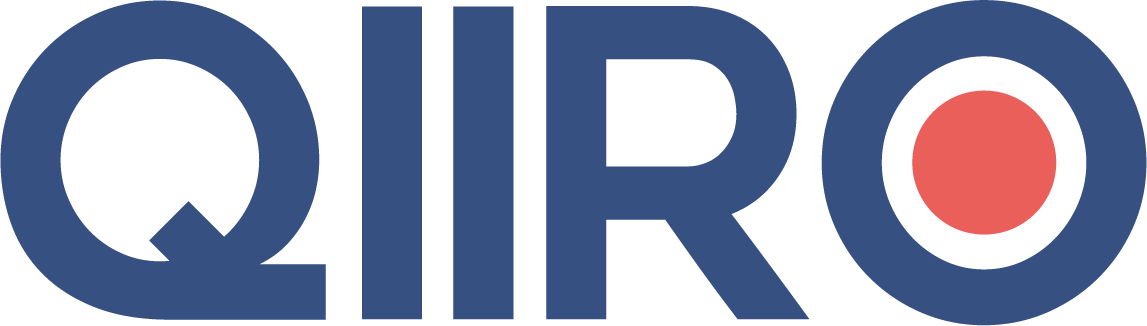 QIIRO vous propose des modèles de documents juridiques éprouvés, à jour des dernières réformes et règlementations en vigueur. Néanmoins, nos modèles restent généraux et nécessitent d’être adaptés.  En cas de doute sur la rédaction ou les conséquences juridiques de l’un de nos modèles de documents, nous vous recommandons l’accompagnement par un professionnel du droit. Procès-verbal de dissolution et nomination du liquidateur d’une Société par actions simplifiée unipersonnelle« (Dénomination) »Société par actions simplifiée unipersonnelle au capital de (Montant du capital social de la société) €(Adresse siège social)Procès-verbal des décisions de l’associé uniqueL’associé unique M./Mme (Nom/prénom), né à (Lieu naissance), le (Date de naissance), exerçant la profession de (Profession), domicilié au (Adresse complète), de nationalité (Nationalité), (Etat matrimonial), a pris les décisions concernant l’ordre du jour suivant :·  	Dissolution anticipée de la société ;·  	Nomination et rémunération du liquidateur ;Première résolution : Dissolution anticipée de la sociétéL’associé unique décide de la dissolution de manière anticipée de la société (Dénomination sociale) à compter du (Date de la dissolution), et de la mettre en liquidation amiable à compter de ce jour.Au cours de la durée de la liquidation, la dénomination sociale sera suivie de la mention « Société en liquidation » et le siège de la société sera fixé à (Adresse du siège social).Deuxième résolution : Nomination et rémunération du liquidateurSi l'associé exerce les fonctions de liquidateur :L’associé unique décide d’exercer les fonctions de liquidateur durant pendant toute la durée de la liquidation.A la fin de la liquidation, l’associé unique devra constater la clôture de la liquidation.Si l'associé nomme un tiers aux fonctions de liquidateur :L’associé unique décide de nommer M./Mme (Nom/prénom), né le (Date de naissance), à (Lieu de naissance) et demeurant à (Adresse complète), en qualité de liquidateur.Le liquidateur exercera la mission de représentation de la société (dénomination sociale) pendant toute la durée de la liquidation.Afin de réaliser l’actif, y compris à l’amiable, il est investi des pouvoirs suivants :-       Paiement des créanciers-       Répartition du solde disponibleEn outre, le liquidateur dispose de trois mois, à compter de la clôture de chaque exercice, pour établir les comptes annuels et rédiger un rapport écrit rendant compte des opérations de liquidation réalisées au cours de l’exercice écoulé.L’associé unique dispose de six mois à compter de la clôture de chaque exercice pour statuer sur les comptes annuels.A la fin de la liquidation, l’associé unique devra statuer sur les comptes définitifs de liquidation, donner quitus au liquidateur et constater la clôture de la liquidation. Cette décision de l’associé unique sera soumise à publicité.L’associé unique décide que le liquidateur aura le droit à une rémunération de (montant de la rémunération) euros au titre de sa fonction.L’ordre du jour étant épuisé, et personne ne demandant plus la parole, la séance est levée.Fait à (ville du document), le (date du document).L’associé unique(Nom de l’associé unique)(Signature de l’associé unique)